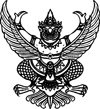 ประกาศองค์การบริหารส่วนตำบลเสาเล้า
เรื่อง ประกาศผู้ชนะการเสนอราคา จ้างจ้างเหมารถเกรดเดอร์ปรับเกรดถนนภายในเขตตำบลเสาเล้า โดยวิธีเฉพาะเจาะจง
-------------------------------------------------------------------- ประกาศองค์การบริหารส่วนตำบลเสาเล้า
เรื่อง ประกาศผู้ชนะการเสนอราคา จ้างจ้างเหมารถเกรดเดอร์ปรับเกรดถนนภายในเขตตำบลเสาเล้า โดยวิธีเฉพาะเจาะจง
--------------------------------------------------------------------                ตามที่ องค์การบริหารส่วนตำบลเสาเล้า ได้มีโครงการ จ้างจ้างเหมารถเกรดเดอร์ปรับเกรดถนนภายในเขตตำบลเสาเล้า โดยวิธีเฉพาะเจาะจง  นั้น
               จ้างเหมารถเกรดเดอร์ปรับเกรดถนนภายในเขตตำบลเสาเล้า จำนวน ๑ โครงการ ผู้ได้รับการคัดเลือก ได้แก่ หนองกุงศรีคอนกรีต (ส่งออก,ขายส่ง,ขายปลีก,ให้บริการ,ผู้ผลิต) โดยเสนอราคา เป็นเงินทั้งสิ้น ๗๑,๕๐๐.๐๐ บาท (เจ็ดหมื่นหนึ่งพันห้าร้อยบาทถ้วน) รวมภาษีมูลค่าเพิ่มและภาษีอื่น ค่าขนส่ง ค่าจดทะเบียน และค่าใช้จ่ายอื่นๆ ทั้งปวง               ตามที่ องค์การบริหารส่วนตำบลเสาเล้า ได้มีโครงการ จ้างจ้างเหมารถเกรดเดอร์ปรับเกรดถนนภายในเขตตำบลเสาเล้า โดยวิธีเฉพาะเจาะจง  นั้น
               จ้างเหมารถเกรดเดอร์ปรับเกรดถนนภายในเขตตำบลเสาเล้า จำนวน ๑ โครงการ ผู้ได้รับการคัดเลือก ได้แก่ หนองกุงศรีคอนกรีต (ส่งออก,ขายส่ง,ขายปลีก,ให้บริการ,ผู้ผลิต) โดยเสนอราคา เป็นเงินทั้งสิ้น ๗๑,๕๐๐.๐๐ บาท (เจ็ดหมื่นหนึ่งพันห้าร้อยบาทถ้วน) รวมภาษีมูลค่าเพิ่มและภาษีอื่น ค่าขนส่ง ค่าจดทะเบียน และค่าใช้จ่ายอื่นๆ ทั้งปวงประกาศ ณ วันที่  ๘ ธันวาคม พ.ศ. ๒๕๖๓